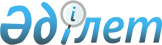 О внесении изменений в Порядок заполнения заявления о выпуске товаров до подачи декларации на товарыРешение Коллегии Евразийской экономической комиссии от 30 декабря 2020 года № 184
      В соответствии с пунктом 3 статьи 120 Таможенного кодекса Евразийского экономического союза и пунктом 1 статьи 10 Соглашения о механизме прослеживаемости товаров, ввезенных на таможенную территорию Евразийского экономического союза, от 29 мая 2019 года Коллегия Евразийской экономической комиссии решила: 
      1. Внести в Порядок заполнения заявления о выпуске товаров до подачи декларации на товары, утвержденный Решением Коллегии Евразийской экономической комиссии от 13 декабря 2017 г. № 171, изменения согласно приложению. 
      2. Настоящее Решение вступает в силу с даты вступления в силу Соглашения о механизме прослеживаемости товаров, ввезенных на таможенную территорию Евразийского экономического союза, от 29 мая 2019 года, но не ранее 1 апреля 2021 г. ИЗМЕНЕНИЯ,   
вносимые в Порядок заполнения заявления о выпуске товаров до подачи декларации на товары    
      1. В абзаце шестнадцатом пункта 35 слова "от имени руководителя заявителя" заменить словами "от имени заявителя".
      2. В пункте 36:
      а) в абзаце шестом слово "знаков;" заменить следующим текстом: "знаков. Описание помещаемого под таможенную процедуру выпуска для внутреннего потребления товара, который включен в перечень, утверждаемый Евразийской экономической комиссией в соответствии с пунктом 2 статьи 2 Соглашения о механизме прослеживаемости товаров, ввезенных на таможенную территорию Евразийского экономического союза, от 29 мая 2019 г. (далее – товар, подлежащий прослеживаемости), должно позволять отнести его к одному 10-значному коду товара в соответствии с ТН ВЭД ЕАЭС;";
      б) после абзаца девятого дополнить абзацами следующего содержания:
      "В отношении товара, подлежащего прослеживаемости, также указываются количество товара в количественной единице измерения товара, используемой в целях осуществления прослеживаемости, условное обозначение и (или) код такой единицы измерения. Эти сведения указываются в следующем порядке:
      если количественная единица измерения товара, используемая в целях осуществления прослеживаемости, совпадает с основной единицей измерения в соответствии с ТН ВЭД ЕАЭС (килограмм), то сведения переносятся из колонки 6 настоящей графы;
      если количественная единица измерения товара, используемая в целях осуществления прослеживаемости, совпадает с дополнительной единицей измерения в соответствии с ТН ВЭД ЕАЭС, указанной в колонке 5 настоящей графы, то сведения переносятся из колонок 4 и 5 настоящей графы;
      если количественная единица измерения товара, используемая в целях осуществления прослеживаемости, не совпадает ни с основной единицей измерения в соответствии с ТН ВЭД ЕАЭС (килограмм), ни с дополнительной единицей измерения в соответствии с ТН ВЭД ЕАЭС, то указываются количество товара в количественной единице измерения товара, используемой в целях осуществления прослеживаемости, условное обозначение и код такой единицы измерения в соответствии с классификатором единиц измерения и счета Евразийского экономического союза.
      Данные сведения указываются в заявлении в виде электронного документа в соответствующих реквизитах структуры заявления, а в заявлении в виде документа на бумажном носителе – через пробел;";
      в) в абзаце десятом слово "пробелов);" заменить следующим текстом "пробелов). В отношении товара, подлежащего прослеживаемости, указывается 10-значный код товара в соответствии с ТН ВЭД ЕАЭС (указывается без пробелов), а после такого кода – буква "П". В заявлении в виде электронного документа эти сведения указываются в соответствующих реквизитах структуры заявления, а в заявлении в виде документа на бумажном носителе – через знак разделителя "/";".
					© 2012. РГП на ПХВ «Институт законодательства и правовой информации Республики Казахстан» Министерства юстиции Республики Казахстан
				
      Председатель Коллегии     
Евразийской экономической комиссии

М. Мясникович  
ПРИЛОЖЕНИЕ
к Решению Коллегии
Евразийской экономической 
комиссии
от 29 декабря 2020 г. № 184   